Cass County 4-H FairEntry works in cooperation with 4-H Online, so you will use the same username and password as 4-H Online. Families will use FairEntry to pre-enter projects for the fair. This program will be used to create project labels, check in sheets, judging sheets, show programs, media reports, ribbon placings, award placings and more.Please enter projects for the Cass County fair by June 7th, 2024. For projects by grade level you will use the grade you were enrolled in as of January 1. The 4-H projects will be listed under a specific Department. The following is a guide to help you find projects in FairEntry.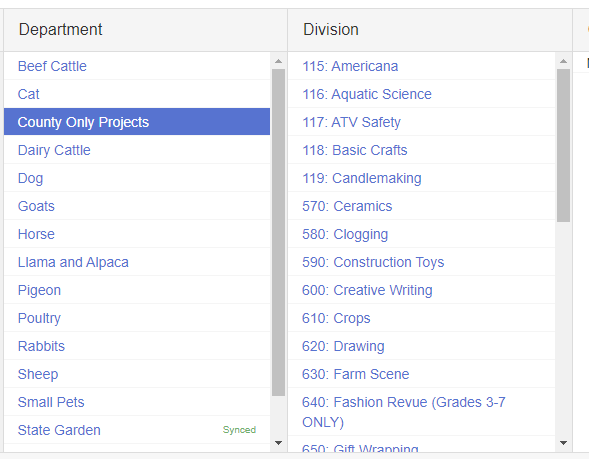 Department: County Only ProjectsCollectionsCropsToy Farm Scene/ DollhouseGift WrappingJunior LeadersHorse PosterMini 4-HKinder CloverRecyclingSportsWeedsMicrowave Pocket PetsLego Crafts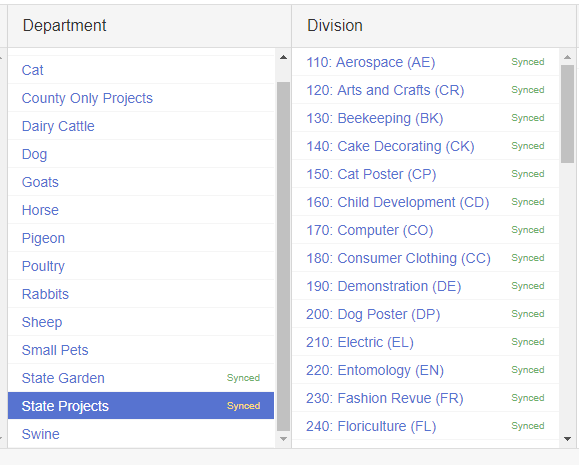 Department: State ProjectsAerospaceATV Safety EducationBeekeeping Cake DecoratingCat Poster or DisplayChild DevelopmentComputer (Includes Robotics)Consumer ClothingCreative WritingDemonstrationDog Poster or DisplayElectricEntomologyFashion Revue (Grades 8-12)FloricultureFoods, BakedFoods, PreservedForestryGenealogyGeologyHealthHome EnvironmentInformative 4-H PresentationLawn and Garden Tractor Operator SkillsLawn and Garden Tractor Safety EducationLlama-Alpaca CraftsLlama-Alpaca Poster or DisplayPhotographyPoultry Poster or DisplayProfessional Persuasive PresentationPublic SpeakingRabbit AmbassadorRabbit Poster or DisplaySewing Construction, Non-wearableSewing Construction, WearableShooting Sports EducationSmall EnginesSoil and Water ScienceSport FishingTractor Operator SkillsTractor Safety EducationVeterinary ScienceWeather and Climate ScienceWildlifeWoodworkingZero-Turn Radius Mower Operator SkillsZero-Turn Radius Mower Safety Education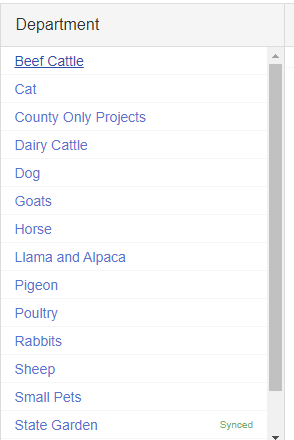 Department: State GardenEducation (Poster)Garden CollectionHerbPotato TraySingle VegetableTomatoOther Departments: Beef Cattle – All classes includes Mini 4-H ShowmanshipCat – All classesDairy Cattle – All classes includes Mini 4-H ShowmanshipDog – All ClassesGoats – All Classes includes Mini 4-H showmanshipHorses – All Classes includes Pre 4-H showmanshipLlama and Alpaca – ExhibitionPigeon – All ClassesPoultry – All ClassesRabbits – All Classes includes Mini 4-H showmanshipSheep – All Classes includes Mini 4-H showmanshipSmall Pets – All ClassesSwine – All Classes includes Mini 4-H showmanship